◇┳┳┳┳┳┳┳┳┳┳┳┳┳┳┳┳┳┳┳┳┳┳┳┳┳┳┳┳┳┳┳┳┳┳┳┳┳┳┳┳┳┳┳┳┳┳◆食科協かわら版　No.282　（2021年度No.1）　 　2021/4/2食の行政情報ならびに会員さまからの情報をお伝えする食科協のメールマガジンリニューアルいたしました　行政情報は原則2回の掲載で削除します　新しいものはNEWマークがついております　期限設定のある記事は　期限終了まで掲載　青字をスクロール　Ctrlキーを押しながらクリック　もしくは右クリックでハイパーリンクを開く◇┻┻┻┻┻┻┻┻┻┻┻┻┻┻┻┻┻┻┻┻┻┻┻┻┻┻┻┻┻┻┻┻┻┻┻┻┻┻┻┻┻┻┻┻┻┻◆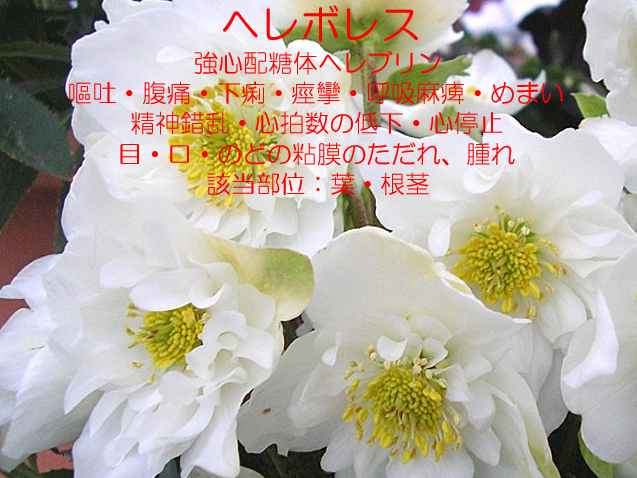 次回は「クリスマスローズ」１．食科協関係3月26日　かわら版281号・かわら版ニュース＆トピックス124号を発行。3月30日　かわら版ニュース＆トピックス125号を発行。4月01日　ホームページ一般公開。4月02日　かわら版282号・かわら版ニュース＆トピックス126号を発行。２.厚生労働省関係　https://www.mhlw.go.jp/index.html■新リンク　傍聴・参加が可能な審議会等の会議一覧　ご案内しきれないときもございますhttps://www.mhlw.go.jp/topics/event/open_doors.html■NEWインフルエンザ（総合ページ）https://www.mhlw.go.jp/stf/seisakunitsuite/bunya/kenkou_iryou/kenkou/kekkaku-kansenshou/infulenza/index.html■NEW第１３回アレルギー疾患対策推進協議会　議事録 2021/3/29  https://www.mhlw.go.jp/stf/newpage_17729.html■NEW厚生労働省が発出した通知等（食品関連）（平成24年4月1日～）　2021/3/26　https://www.mhlw.go.jp/stf/houdou/0000043164.html■NEW令和３年度輸入食品監視指導計画を策定しました　2021/3/26　輸入食品監視指導計画は、食品衛生法（昭和22年法律第233号）第23条に基づき、日本に輸入される食品、添加物、器具、容器包装及びおもちゃの安全性を確保するため、輸出国における生産の段階から輸入後の国内流通までの各段階において厚生労働本省及び検疫所が実施する措置等について、毎年度定めるものです。本計画は、厚生労働省ホームページ内「輸入食品監視業務」のページに掲載しています。　https://www.mhlw.go.jp/stf/seisakunitsuite/bunya/kenkou_iryou/shokuhin/yunyu_kanshi/kanshi/index.html　https://www.mhlw.go.jp/stf/newpage_17554.html■NEW第５回食品の営業規制の平準化に関する検討会の開催案内　2021/3/26　食品の営業規制の平準化に関する検討会（別添｢開催要領｣参照）を下記のとおり開催いたします記１日時：令和３年３月29日（月） 14：00～16：00２場所：AP虎ノ門 11階　Ｃ＋Ｄ室東京都港区西新橋1-6-15 NS虎ノ門ビル（日本酒造虎ノ門ビル）11階３議事：（１）営業規制の平準化に関する運用について（２）その他４非公開の理由：新型コロナウイルスの感染拡大防止の観点から今回は非公開、頭撮り不可といたします。なお、内容については、後日、議事録をホームページに掲載いたします。https://www.mhlw.go.jp/stf/newpage_17525.html■NEW第５回　食品の営業規制の平準化に関する検討会 資料　2021/3/26　https://www.mhlw.go.jp/stf/newpage_17578.html■NEW食品中の放射性物質に関する「検査計画、出荷制限等の品目・区域の設定・解除の考え方」の改正　2021/3/26　検査計画、出荷制限等の品目・区域の設定・解除の考え方（PDF：375KB）　https://www.mhlw.go.jp/content/11135000/000759321.pdf　https://www.mhlw.go.jp/stf/newpage_17551.html■NEW地方自治体における検査計画について　2021/3/26　農畜水産物等の放射性物質検査について（令和３年３月26日厚生労働省大臣官房生活衛生・食品安全審議官通知）　https://www.mhlw.go.jp/content/11135000/000759766.pdf　（参考）「検査計画、出荷制限等の品目・区域の設定・解除の考え方」（令和３年３月26日原子力災害対策本部）　https://www.mhlw.go.jp/content/11135000/000759776.pdf　https://www.mhlw.go.jp/stf/houdou/0000043041.html■NEW薬事・食品衛生審議会食品衛生分科会食中毒部会　配付資料　2021/3/22　https://www.mhlw.go.jp/stf/shingi2/0000197221_00003.html　資料１　令和２年食中毒発生状況概要版https://www.mhlw.go.jp/content/11121000/000756176.pdf資料２　令和２年食中毒発生状況https://www.mhlw.go.jp/content/11121000/000756178.pdf資料３　埼玉県内の学校給食で発生した病原大腸菌による集団食中毒について　https://www.mhlw.go.jp/content/11121000/000756179.pdf　資料４　古いステンレス製やかんで調製した酸性飲料による銅の食中毒について　https://www.mhlw.go.jp/stf/shingi2/0000197221_00003.html■第94回コーデックス連絡協議会 (開催案内)　2021/3/23　厚生労働省、消費者庁及び農林水産省は、令和3年4月13日 （火曜日） に、コーデックス委員会における活動状況の報告と検討議題に関する意見交換を行うため、「第94回 コーデックス連絡協議会」を開催します。今回は新型コロナウイルス感染症の感染拡大という情勢を鑑み、関係省庁と各委員間におけるウェブ開催とします。また、ウェブ上での傍聴を受け付けます。記1 開催概要(1) 厚生労働省、消費者庁及び農林水産省は、コーデックス委員会（※）の活動及び同委員会での我が国の活動状況を、消費者をはじめとする関係者に対して情報提供するとともに、検討議題に関する意見交換を行うため、コーデックス連絡協議会を開催しています。コーデックス連絡協議会の委員、活動内容等は、以下のURL ページに掲載しています。厚生労働省https://www.mhlw.go.jp/topics/idenshi/codex/07.html　(2) 今回は、令和3年4月に開催される第5回スパイス・料理用ハーブ部会（CCSCH)、令和3年5月に開催される第14回食品汚染物質部会（CCCF)、第41回分析・サンプリング法部会（CCMAS) 及び令和3年5月から6月にかけて開催される第25回食品輸出入検査・認証制度部会 (CCFICS) の主な検討議題の説明を行い、令和3年2月に開催された第32回一般原則部会（CCGP) の報告を行い、意見交換を行うこととしています。※ コーデックス委員会（Codex Alimentarius Commission）は、1963 年にFAO（国連食糧農業機関）とWHO（世界保健機関）が合同で設立した政府間組織です。消費者の健康を保護し、公正な食品貿易を保証するために、国際標準となる食品の規格（コーデックス規格）や基準・ガイドラインなどを定めています。2 開催日時日時：令和3 年4 月13 日（火曜日） 14 時00 分～16 時40 分3 議題（１）コーデックス委員会の活動状況ア 今後の活動について・第5回 スパイス・料理用ハーブ部会（CCSCH)・第14回 食品汚染物質部会（CCCF)・第41回 分析・サンプリング法部会（CCMAS)・第25回 食品輸出入検査・認証制度部会（CCFICS)イ 最近コーデックス委員会で検討された議題について・第32回 一般原則部会（CCGP)（２）その他   　これまでの当会議の議事概要等は以下のURL ページで御覧になれます。また、今回の会議資料は、令和3年4月9日（金曜日）までに厚生労働省のURLページに掲載するとともに、会議終了後に3省庁のURL ページで公開することとしております。厚生労働省https://www.mhlw.go.jp/topics/idenshi/codex/07.html　4 傍聴可能人数　60 名を予定しております。5 傍聴申込要領（１）申込方法　電子メールにて、以下のお申込先に、｢第94回コーデックス連絡協議会」の傍聴を希望する旨御氏名（フリガナ）、御連絡先（電話番号、電子メールアドレス）、勤務先・所属団体名等を明記の上、お申込みください。（電話でのお申込みは御遠慮願います。また、消費者庁 食品表示企画課及び農林水産省 消費・安全局 食品安全政策課ではお申込みをお受けできません。）＜電子メールによるお申込先＞　厚生労働省 医薬・生活衛生局 生活衛生・食品安全企画課 宛て　電子メールアドレス：　codexccp@mhlw.go.jp（２）申込締切等　令和3年4月6日（火曜日）17 時00分必着です。  　 希望者多数の場合には、各社・各団体から1名までとさせていただきます。その上で、定員に達した場合は締め切らせていただきます。   　傍聴の可否については、4月7日（水曜日）までに御連絡します。（３） 傍聴される皆様への留意事項  　 次の留意事項を遵守してください。これらを守られない場合は、今回および今後の傍聴をお断りすることがあります。・ウェブ会議を撮影、録画・録音をしないこと・ウェブ会議用の URL を転送したり SNS で公開したりしないこと・その他、事務局職員の指示に従ってください。（４） その他・傍聴等に係るインターネット通信料は、参加者の負担となります。・安定したネットワーク環境の利用を推奨します。・ネットワークの回線状況や Wi-Fi 環境により動作に支障が出る場合がございますので、あらかじめ御了承ください。・お申込みによって得られた個人情報は厳重に管理し、御本人への連絡を行う場合に限り利用させていただきます。　https://www.mhlw.go.jp/stf/newpage_17290.html■NEW「食品衛生法第11条第１項の規定により厚生労働大臣が定める国若しくは地域又は施設の一部を改正する件（案）」に関する御意見の募集について　2021/4/1　受付開始日時　2021年4月1日0時0分　受付締切日時	2021年4月30日23時59分　https://public-comment.e-gov.go.jp/servlet/Public?CLASSNAME=PCMMSTDETAIL&id=495210001&Mode=0■「食品、添加物等の規格基準の一部を改正する件（案）」（農薬等（ジクロロイソシアヌル酸等４品目）の残留基準の設定又は改正）に関する御意見の募集について 2021/3/18　受付開始日時　2021年3月18日0時0分　受付締切日時	2021年4月16日23時59分　https://public-comment.e-gov.go.jp/servlet/Public?CLASSNAME=PCMMSTDETAIL&id=495200502&Mode=0■原子力災害対策特別措置法第20条第２項の規定に基づく食品の出荷の取扱いについて　2021/3/26　本日、原子力災害対策本部は、福島県から提出された「令和３年産米(2021年産米)に関する福島県管理計画」を踏まえ、福島県に対し、福島県の一部地域※で産出される令和３年産米(2021年産米)のうち、県の定める管理計画に基づかない米の出荷制限を指示しました。　１福島県の一部地域（※）で産出される令和３年産（2021年産）の米のうち、県の定める管理計画に基づかない米について、本日付けで、福島県に対し出荷制限が指示されました。（１）本日付けの原子力災害対策本部から福島県への指示は別添１のとおりです。（２）福島県の管理計画は別添２のとおりです。※福島県大熊町（平成24年11月30日付け指示により設定された帰還困難区域（平成29年11月10日に認定された特定復興再生拠点区域を除く。）を除く区域に限る。）、双葉町（平成25年５月７日付け指示により設定された帰還困難区域（平成29年９月15日に認定された特定復興再生拠点区域を除く。）を除く区域に限る。）、葛尾村（平成30年５月11日に認定された特定復興再生拠点区域に限る。）別添１https://www.mhlw.go.jp/content/11135000/000759791.pdf別添２　令和３年産米に関する福島県管理計画https://www.mhlw.go.jp/content/11135000/000759213.pdf　https://www.mhlw.go.jp/stf/newpage_17572.html■NEW食品中の放射性物質の検査結果について（１２２9報） 2021/3/31  https://www.mhlw.go.jp/stf/newpage_17804.html■NEW原子力災害対策特別措置法第20条第２項の規定に基づく食品の出荷制限等の解除　2021/3/26　本日、原子力災害対策本部は、原子力災害対策特別措置法に基づき出荷制限又は摂取制限（以下「出荷制限等」）が指示されていた以下について、解除を指示しました。（１）福島県双葉町ふたばまち（平成25年５月７日付け指示により設定された帰還困難区域を除く区域に限る）で産出された非結球性葉菜類、結球性葉菜類、アブラナ科の花蕾類及びカブ（２）茨城県常陸大宮市ひたちおおみやしで産出された原木シイタケ（露地栽培）のうち、県が定める管理計画に基づき管理されるものhttps://www.mhlw.go.jp/stf/newpage_17556.html■食品中の放射性物質の検査結果について（１２２８報）　2021/3/23　https://www.mhlw.go.jp/stf/newpage_17375.html■NEW食品安全情報（微生物）No.7/ 2021（2021.3.31）http://www.nihs.go.jp/dsi/food-info/foodinfonews/2021/foodinfo202107m.pdf■NEW食品安全情報（化学物質）No.7/ 2021（2021.3.31）　http://www.nihs.go.jp/dsi/food-info/foodinfonews/2021/foodinfo202107c.pdf3.食品安全委員会関係　https://www.fsc.go.jp/■CSF（豚熱）について　2021/1/27　https://www.fsc.go.jp/sonota/csf/■高病原性鳥インフルエンザについて　2020/11/11　https://www.fsc.go.jp/sonota/tori/tori_infl_ah7n9.html　https://www.maff.go.jp/j/press/syouan/douei/201111.html■NEW食品安全委員会（第８１０回）の開催について　2021/3/25最近、発表が遅く、締め切りが早くなっております。参加をご希望の場合は、各自ご確認ください標記会合を下記のとおり開催しますので、お知らせいたします。なお、新型コロナウイルス感染症の感染拡大防止のため、本会合については、傍聴者を入れずに開催いたしますが、本会合の様子については、下記４のとおり、web上で動画配信することといたしました。議事録につきましては、後日、食品安全委員会Webサイト（http://www.fsc.go.jp/iinkai_annai/jisseki.html） に掲載いたします。大変御迷惑をお掛けいたしますが、ご理解のほど、何卒よろしくお願いいたします。記１．開催日時：令和3年4月6日（火）　１４：００〜２．開催場所：食品安全委員会 大会議室　（港区赤坂５−２−２０ 赤坂パークビル２２階)３．議事（１）食品安全基本法第２４条の規定に基づく委員会の意見の聴取に関するリスク管理機関からの説明について　　　・添加物 １品目　炭酸水素カリウム　（厚生労働省からの説明）（２）農薬第五専門調査会における審議結果について　　　・「プロパルギット」に関する審議結果の報告と意見・情報の募集について（３）農薬第四専門調査会及び動物用医薬品専門調査会における審議結果について　　　・「シフルトリン」に関する審議結果の報告と意見・情報の募集について（４）遺伝子組換え食品等専門調査会における審議結果について　　　・「JPTR003株を利用して生産されたムラミダーゼ」に関する審議結果の報告と意見・情報の募集について　　　・「Morph TG#626株を利用して生産されたα-グルコシダーゼ」に関する審議結果の報告と意見・情報の募集について（５）その他４．動画視聴について：本会合の様子の動画視聴を希望される方は、4月5日（月）12時までに内閣府共通意見等登録システム（https://form.cao.go.jp/shokuhin/opinion-1176.html　にて、氏名、所属、電話番号及びメールアドレスを御登録いただきますようお願いいたします。視聴をお申し込みいただいた方には、御登録いただいたメールアドレス宛てに、視聴に必要なURLを、4月6日（火）12時までに御連絡いたします。なお、当日の資料につきましては、同日14時までに食品安全委員会Webサイト（http://www.fsc.go.jp/iinkai_annai/jisseki.html）に掲載いたします。　https://www.fsc.go.jp/iinkai_annai/annai/annai804.htmlhttp://www.fsc.go.jp/iinkai_annai/annai/  　←発表がない場合はこちらからご確認ください会議の結果は下記から確認できます★Link食品安全委員会　開催実績リンク　開催日時、配付資料、議事録等　https://www.fsc.go.jp/iinkai_annai/jisseki.html■食品の安全性に関する用語集　更新　2021/3/18　https://www.fsc.go.jp/yougoshu.html■NEWJPAN003株を利用して生産されたグルコアミラーゼに係る食品健康影響評価に関する審議結果（案）についての意見・情報の募集について　2021/3/31　令和３年３月３１日から令和３年４月２９日までの間、意見・情報の募集を行います　https://www.fsc.go.jp/iken-bosyu/pc1_idensi_glucoamylase_030331.html■NEWJPAN007株を利用して生産されたヘミセルラーゼに係る食品健康影響評価に関する審議結果（案）についての意見・情報の募集について　2021/3/31　令和３年３月３１日から令和３年４月２９日までの間、意見・情報の募集を行います　https://www.fsc.go.jp/iken-bosyu/pc2_idensi_hemicellulase_030331.html■BML780 MDT06-221株を利用して生産されたα-アミラーゼに係る食品健康影響評価に関する審議結果（案）についての意見・情報の募集について　2021/3/24  令和3年3月24日から令和3年4月22日までの間、意見・情報の募集を行います  https://www.fsc.go.jp/iken-bosyu/pc2_idensi_amylase_030324.html■除草剤グリホサート誘発性雄性不稔並びに除草剤ジカンバ、グルホシネート、アリルオキシアルカノエート系及びグリホサート耐性トウモロコシMON87429系統に係る食品健康影響評価に関する審議結果（案）についての意見・情報の募集について　2021/3/24  令和3年3月24日から令和3年4月22日までの間、意見・情報の募集を行います  https://www.fsc.go.jp/iken-bosyu/pc1_idensi_maizemon87429_030324.html■ウニコナゾールＰに係る食品健康影響評価に関する審議結果（案）についての意見・情報の募集について　2021/3/17  令和3年3月17日から令和3年4月15日までの間、意見・情報の募集を行います  https://www.fsc.go.jp/iken-bosyu/pc1_no_uniconazolep_030317.html■マデュラマイシンに係る食品健康影響評価に関する審議結果(案)についての意見・情報の募集について2021/3/10  令和3年3月10日から令和3年4月8日までの間、意見・情報の募集を行います  https://www.fsc.go.jp/iken-bosyu/pc1_hisiryou_maduramicin_030310.html■ロベニジンに係る食品健康影響評価に関する審議結果(案)についての意見・情報の募集について 2021/3/10  令和3年3月10日から令和3年4月8日までの間、意見・情報の募集を行います  https://www.fsc.go.jp/iken-bosyu/pc1_hisiryou_robenidine_030310.html■ハロフジノンに係る食品健康影響評価に関する審議結果(案)についての意見・情報の募集について 2021/3/10  令和3年3月10日から令和3年4月8日までの間、意見・情報の募集を行います  https://www.fsc.go.jp/iken-bosyu/pc1_hisiryou_halofuginone_030310.html■NEW食品安全関係情報更新（令和3年2月19日から令和3年3月05日）2021/3/19https://www.fsc.go.jp/fsciis/foodSafetyMaterial/search?keyword=%EF%BC%AC%EF%BC%A4%EF%BC%95%EF%BC%90&query=&logic=and&calendar=japanese&year=&from=struct&from_year=2021&from_month=02&from_day=19&to=struct&to_year=2021&to_month=03&to_day=05&areaId=00&countryId=000&informationSourceId=0000&max=100&sort_order=date.desc４．農水省関係　https://www.maff.go.jp/■NEW低コスト化・高収益化に資する農業実用化技術（園芸、花き、茶、ばれいしょ、そば、環境保全型農業及び有機農業分野）の募集について 2021/4/1  （1）募集期間第1回募集：令和3年4月1日（木曜日）～8月31日（火曜日）第2回募集：令和3年9月1日（水曜日）～令和4年3月31日（木曜日）  https://www.maff.go.jp/j/press/seisan/gizyutu/210401.html■NEW奈良県における豚熱の確認及び「農林水産省豚熱・アフリカ豚熱防疫対策本部」の開催について 2021/3/31  本日、奈良県奈良市の養豚農場において家畜伝染病である豚熱の患畜が確認されたことを受け、農林水産省は本日9時00分から、「農林水産省豚熱・アフリカ豚熱防疫対策本部」を開催し、今後の防疫方針について議論します。現場及び周辺地域にも本病のウイルスが存在する可能性があり、人や車両を介して本病のまん延を引き起こすおそれがあります。現場及び周辺地域での取材は、厳に慎むよう御協力をお願いいたします。「農林水産省豚熱・アフリカ豚熱防疫対策本部」は非公開です。ただし、冒頭のみカメラ撮影が可能です。1.農場の概要所在地：奈良県奈良市飼養状況：1100頭疫学関連農場：大阪府大阪市（1農場）2.経緯（1）奈良県は、同県奈良市の農場から、飼養豚が死亡している旨の通報を受け、3月29日（月曜日）、当該農場に立ち入り、病性鑑定を実施しました。（2）奈良県の検査により豚熱の疑いが生じたため、農研機構動物衛生研究部門（注）で精密検査を実施したところ、本日（3月31日（水曜日））、豚熱の患畜であることが判明しました  https://www.maff.go.jp/j/press/syouan/douei/210331.html■NEWドイツからの家きん肉等の一時輸入停止措置について　2021/3/29　農林水産省は、令和3年3月19日（金曜日）、ドイツのザクセン・アンハルト州からの家きん肉等の一時輸入停止措置を講じました。1.経緯ドイツのザクセン・アンハルト州の裏庭家きん農場において、高病原性鳥インフルエンザ（H5N8亜型）の発生が確認された旨、ドイツ家畜衛生当局から情報提供がありました。 2.対応ドイツ家畜衛生当局からの情報提供を受け、本病の我が国への侵入防止に万全を期するため、令和3年3月19日（金曜日）、ザクセン・アンハルト州からの家きん肉等、家きん卵等の輸入を一時停止しました。（参考）生きた家きんについては、令和2年11月6日（金曜日）、同国シュレースヴィヒ＝ホルシュタイン州での高病原性鳥インフルエンザ（H5N8亜型）の発生を受け、ドイツ全土からの輸入を停止しています。https://www.maff.go.jp/j/press/syouan/douei/210329_4.html■NEW米国カリフォルニア州からの生きた家きん、家きん肉等の一時輸入停止措置について　2021/3/29　農林水産省は、令和3年3月26日（金曜日）、アメリカ合衆国（以下「米国」という。）カリフォルニア州からの生きた家きん、家きん肉等の一時輸入停止措置を講じました。1.経緯米国カリフォルニア州の生鳥市場において、低病原性鳥インフルエンザ（H5亜型）の発生が確認された旨、米国家畜衛生当局から情報提供がありました。  2.対応米国家畜衛生当局の通報を受け、本病の我が国への侵入防止に万全を期するため、令和3年3月26日（金曜日）、米国カリフォルニア州からの家きんの初生ひな及び種卵、家きん肉等、家きん卵等の輸入を以下のように一時停止しました。【家きんの初生ひな及び種卵】カリフォルニア州全域【家きん肉等、家きん卵等】カリフォルニア州の発生場所から半径10km以内の区域※発生国又は地域から生きた家きん、家きん肉等、家きん卵等の輸入を停止するのは、我が国で飼養されている生きた家きんがウイルスに感染することを防止するためであり、食品衛生のためではありません。https://www.maff.go.jp/j/press/syouan/douei/210329_5.html■NEW栃木県芳賀町で発生した高病原性鳥インフルエンザ（国内52例目）に係る搬出制限の解除について 2021/3/29   栃木県は、同県芳賀町で確認された高病原性鳥インフルエンザ（今シーズン国内52例目）に関し、発生農場の半径3kmから10km以内の区域に設定している搬出制限を明日午前0時に解除します。今後、栃木県は、国内52例目の移動制限区域内で、当該疾病の新たな発生が認められなければ令和3年4月10日（土曜日）午前0時（4月9日（金曜日）24時）をもって、当該移動制限を解除する見込みです。なお、本件は、栃木県においてもプレスリリースを行っております。1.清浄性確認検査の結果及び今後の予定（1）栃木県は、同県芳賀町で確認された高病原性鳥インフルエンザ（今シーズン国内52例目）に関し、明日午前0時、発生農場の半径3kmから10km以内の区域について設定している搬出制限を解除します。（2）今後、栃木県は、国内52例目の移動制限区域内で、当該疾病の新たな発生が認められなければ、発生農場の防疫措置が完了した3月19日の翌日から起算して21日が経過する、4月10日（土曜日）午前0時（4月9日（金曜日）24時）をもって、当該移動制限を解除する見込みです。https://www.maff.go.jp/j/press/syouan/douei/210329.html■NEW「令和3年度 食品の安全性に関する有害化学物質及び有害微生物のサーベイランス・モニタリング年次計画」の策定について　2021/3/26　https://www.maff.go.jp/j/press/syouan/seisaku/210326.html■NEW千葉県多古町で発生した高病原性鳥インフルエンザ（国内44例目）に係る移動制限の解除について　2021/3/26　千葉県は、同県多古町で確認された高病原性鳥インフルエンザ（今シーズン国内44例目）に関し、発生農場から半径3km以内で設定している移動制限区域について、令和3年3月27日（土曜日）午前0時（3月26日（金曜日）24時）をもって、当該移動制限を解除します。1.経緯及び今後の予定（1）千葉県は、同県多古町の養鶏場において高病原性鳥インフルエンザ（今シーズン国内44例目）が発生したことを受け、家畜伝染病予防法に基づき、移動制限区域（発生農場の半径3km以内の区域）及び搬出制限区域（発生農場の半径3kmから10kmまでの区域）を設定しました。（2）千葉県は、同県多古町で確認された高病原性鳥インフルエンザに関し、令和3年3月20日15時に発生農場の半径3kmから10km以内の区域について設定している搬出制限を解除しました。（3）今般、千葉県は、国内44例目の移動制限区域について、発生農場の防疫措置が完了した令和3年3月5日の翌日から起算して21日が経過する3月27日（土曜日）午前0時（3月26日（金曜日）24時）をもって、当該移動制限を解除します。https://www.maff.go.jp/j/press/syouan/douei/210326.html■4月からEPAを利用したGI産品の輸出手続が簡素化されます！　2021/3/25　～GI産品のEPA利用手続の簡素化に関するお知らせ～農林水産省及び経済産業省は、GI（地理的表示）産品の輸出を促進するため、4月1日から、GI産品の経済連携協定（EPA）利用手続を簡素化します。1.  EPAを利用するには日本産農林水産物・食品を輸出するに当たり、日タイEPAや日インドネシアEPAなどでは日本商工会議所が発給する特定原産地証明書が必要ですが、発給手続において、輸出業者は生産者から日本産であることを証明する生産証明書などを入手する必要があります。2.  GI産品のEPA利用手続の簡素化4月1日から、その特性によりあらかじめ日本産であると確認できるGI産品（※添付資料参照）については、輸出業者はGI登録名称が記載された仕入書や納品書等を、生産証明書の代わりに利用して日本商工会議所に特定原産地証明書の発給手続ができるよう手続が簡素化されます。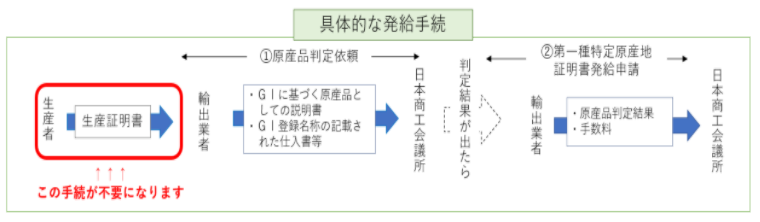 　GI（地理的表示）とは、「特定農林水産物等の名称の保護に関する法律」に基づき、産品をその生産地や品質の基準とともに登録し、登録内容を満たす産品には地理的表示（GI）を使用することができるようにして、産品名称を知的財産として登録・保護する制度です。　https://www.maff.go.jp/j/press/kokusai/keizai/210325.html　<添付資料>EPA利用手続の簡素化対象となるＧＩ産品　https://www.maff.go.jp/j/press/kokusai/keizai/attach/pdf/210325-1.pdf５.消費者庁関連　https://www.caa.go.jp/「消費者庁」になりすましたTwitter、Facebookアカウントにご注意ください。■NEW株式会社GSDに対する景品表示法に基づく措置命令について　2021/3/31　消費者庁は、本日、株式会社GSDに対し、同社が供給する「ION MEDIC O-RELA」と称する商品に係る表示について、消費者庁及び公正取引委員会(公正取引委員会事務総局東北事務所)の調査の結果を踏まえ、景品表示法に違反する行為(同法第5条第1号(優良誤認)に該当)が認められたことから、同法第7条第1項の規定に基づき、措置命令を行いました。　https://www.caa.go.jp/notice/assets/representation_210331_01.pdf　https://www.caa.go.jp/notice/assets/representation_210331_02.pdf　https://www.caa.go.jp/notice/assets/representation_210331_03.pdf　https://www.caa.go.jp/notice/assets/representation_210331_04.pdf　https://www.caa.go.jp/notice/assets/representation_210331_05.pdf　https://www.caa.go.jp/notice/assets/representation_210331_06.pdf　https://www.caa.go.jp/notice/assets/representation_210331_07.pdf　https://www.caa.go.jp/notice/assets/representation_210331_08.pdf　https://www.caa.go.jp/notice/entry/020408/■NEW水素水生成器の販売・レンタルサービスの提供事業者4社に対する景品表示法に基づく措置命令について　2021/3/30　消費者庁は、令和3年3月29日及び同月30日、水素水生成器の販売・レンタルサービスの提供事業者4社に対し、4社が供給する水素水生成器に係る表示について、それぞれ、景品表示法に違反する行為(同法第5条第1号(優良誤認)に該当)が認められたことから、同法第7条第1項の規定に基づき、措置命令を行いました。　水素水生成器の販売・レンタルサービスの提供事業者4社に対する景品表示法に基づく措置命令について　https://www.caa.go.jp/notice/assets/representation_cms215_210330_1.pdf　https://www.caa.go.jp/notice/entry/023608/■NEW加工食品の食物アレルギー表示ハンドブック(事業者用)(令和3年3月)　2021/3/30https://www.caa.go.jp/policies/policy/food_labeling/food_sanitation/allergy/assets/food_labeling_cms204_210329_01.pdf■NEW第1回食物アレルギー表示に関するアドバイザー会議(2021年2月15日)　佐藤先生から情報をいただきました　https://www.caa.go.jp/policies/policy/food_labeling/meeting_materials/review_meeting_005/023103.html【資料1】食物アレルギー表示に関するアドバイザー会議 申合せ事項(案)　https://www.caa.go.jp/policies/policy/food_labeling/meeting_materials/assets/food_labeling_cms204_210217_02.pdf　【資料2】くるみの義務表示化の経緯等について　https://www.caa.go.jp/policies/policy/food_labeling/meeting_materials/assets/food_labeling_cms204_210217_03.pdf　【資料3】アドバイザー会議における主要な検討課題(案)　https://www.caa.go.jp/policies/policy/food_labeling/meeting_materials/assets/food_labeling_cms204_210217_04.pdf　【議事録】第1回食物アレルギー表示に関するアドバイザー会議議事録　https://www.caa.go.jp/policies/policy/food_labeling/meeting_materials/assets/food_labeling_cms204_210323_1.pdf消費者庁リコール情報サイト　https://www.recall.caa.go.jp/（回収中か否かに関わらず、だいたい一回の掲載で消去します）★Goodday「Mamasita's Palabok Mix(調味料)等30品目」 - 交換／回収　アレルゲン表示の不完全。原材料と添加物の混合表記。　2021/3/31★ローソン「家系総本山吉村家監修　横浜家系ラーメン」 - 返金／回収　中のスープに誤って別の商品のスープを使用している可能性があることが判明（アレルゲン「牛肉」「ごま」の表示欠落）　2021/3/29★アイリスフーズ「低温製法米のおいしいごはん」 - 回収　「ふたフィルム」の溶着強度が不足している商品が市場に流通している可能性あり　2021/3/29★てとてcafe「ベーグルレーズン、他8商品」 - 回収　アレルゲン「乳」の表示欠落、賞味期限表示の不備、無許可営業　2021/3/25６. 食中毒・感染症■NEWインフルエンザ（総合ページ）https://www.mhlw.go.jp/stf/seisakunitsuite/bunya/kenkou_iryou/kenkou/kekkaku-kansenshou/infulenza/index.html■ビン詰めパテにボツリヌス菌混入で6人に中毒症状　1人が死亡2021/03/29 03:20 JST配信　VIET-JOボツリヌスhttps://www.viet-jo.com/news/sanmen/210326132208.html■飲食店営業者に対する不利益処分　2021/3/26　葛飾区　黄色ブドウ球菌　公表年月日　2021/3/26　業種　飲食店営業　施設の名称　東京グリルラボ　主な適用条項　食品衛生法第6条第3号違反のため同法第55条第1項を適用　行政処分を行った理由　食中毒　行政処分の内容　令和3年３月26日から3月28日までの営業停止　備考　原因食品　令和３年３月17日及び３月18日に当該施設で製造された弁当　病因物質　黄色ブドウ球菌　患者数　17名　https://www.city.katsushika.lg.jp/_res/projects/default_project/_page_/001/017/944/1478523698744.pdfお客様　各位　行政処分による営業停止のお詫び　https://grilllabo.amebaownd.com/■熊本市の飲食店を食中毒で営業停止　市保健所熊本日日新聞 | 2021年03月31日 10:14　カンピロバクター　https://kumanichi.com/news/id172592　熊本市内の飲食店での食中毒発生に伴う営業停止処分について　2021/3/30カンピロバクター　本日、食中毒発生に伴い飲食店への営業停止処分を行いましたので、お知らせします。１ 概要（１）探知令和３年（2021 年）３月２６日（金）９時、熊本県健康危機管理課から「３月２３日（火）に宇城保健所管内の医療機関から食中毒が疑われる患者がいる旨の届け出があった。調査した結果、患者グループが３月１８日（木）に利用した宇城保健所管内の飲食店で喫食した食品の中に、熊本市内の飲食店で調理されて持ち込まれたものがあることが判明した。」との連絡がありました。（２）調査患者グループは知人５名で３月１８日（木）２０時頃から宇城保健所管内の飲食店で食事をしており、５名のうち４名が熊本市内の飲食店で調理されて持ち込まれた鶏レバー刺しと鶏砂ズリ刺しを喫食し、その４名のうち３名が３月２０日（土）から３月２２日（月）までに下痢、腹痛、発熱などの症状を訴え、２名が医療機関を受診していることが判明しました。鶏レバー刺しと鶏砂ズリ刺しは、熊本市内の飲食店が加熱用の鶏肉を仕入れて加熱不十分な調理を行い、宇城保健所管内の飲食店に持ち込んでいました。（３）決定有症者３名の共通食に熊本市内の飲食店で調理された鶏レバー刺しと鶏砂ズリ刺しがあり、また、有症者の検便結果、有症者の喫食状況や発症状況、当該飲食店での調理状況から、当該飲食店で調理された鶏レバー刺し又は鶏砂ズリ刺しを原因とする食中毒と断定し、当該飲食店に対して営業停止を命じました。２ 有症者の状況（１）発症日時 令和３年（2021 年）３月２０日（土）２４時（初発）（２）主な症状 下痢、腹痛、発熱（３）喫食者数 ４名（４）有症者数 ３名　内訳 男性２名 女性１名（年齢２９〜３６歳）（５）その他 医療機関受診者２名（入院者０名）　有症者は全員快復しています。３ 原因食品 鶏レバー刺し 又は 鶏砂ズリ刺し（３月１８日（木）２０時頃喫食）４ 病因物質 カンピロバクター・ジェジュニ５ 原因施設（１）名称（屋号・商号） とりまつ（２）業種 飲食店営業（そうざい調理）６ 措置営業停止 令和３年（2021 年）３月３０日（火）から３月３１日（水）までの２日間【備考】有症者便 検体数２ ｶﾝﾋﾟﾛﾊﾞｸﾀｰ陽性２検体 検査機関：熊本県保健環境科学研究所有症者便 検体数１ ｶﾝﾋﾟﾛﾊﾞｸﾀｰ陽性１検体 検査機関：熊本市環境総合センター原因施設の拭取り 検体数１０ 検査中 　　検査機関：熊本市環境総合センター※令和３年(2021年)3月３０日現在https://www.city.kumamoto.jp/common/UploadFileDsp.aspx?c_id=5&id=34421&sub_id=1&flid=244897■鶏肉など食べ食中毒、飲食店を2日間営業停止に　滋賀・草津3/30(火) 20:01配信　京都新聞カンピロバクターhttps://news.yahoo.co.jp/articles/2318675c57cd98e6e83931c9f02904aedd6f7c84　滋賀県（3月30日発表）発症日時：3月19日（金曜日）16時有症者数：5名原因物質：カンピロバクター・ジェジュニ原因食品：調査中原因施設：粉もんダイニングあ・うん（草津市）https://www.pref.shiga.lg.jp/ippan/kurashi/syokunoanzen/16483.html■長崎の居酒屋「桜」で5人が食中毒　3日間の営業停止2021/3/31 10:03 (JST)　長崎新聞カンピロバクターhttps://this.kiji.is/749797113330630656?c=39546741839462401食中毒事件の発生　2021/3/30　長崎県長崎市  カンピロバクター　標記の件について長崎市内の飲食店を食中毒の原因施設として断定し、行政処分を行ったので、下記の通りお知らせします。１．事件の探知令和 3 年 3 月 23 日(火)11 時頃、市内の会社員より、「職場の懇親会に参加した 5 名が発熱症状を呈している」との情報提供を受け、探知した。２．事件の概要3 月 18 日(木)夜に当該施設を利用した 1 団体の 5 名中 5 名が 3 月 22 日（月）から 3 月 23 日（火）にかけて発熱、頭痛、下痢等の症状を呈していることが判明した。調査の結果、検便の協力が得られた 4 名の便からカンピロバクターが検出されたこと、共通食が当該施設で提供された食事(鳥刺しの盛り合わせなど)のみであることから、当該施設で提供された食事を原因とする食中毒事件であると断定し、食品衛生法違反として営業停止処分を行った。３． 発症年月日 令和 3 年 3 月 22 日(月) 0 時(初発)令和 3 年 3 月 23 日(火) 0 時(終発)４． 症状 発熱、頭痛、下痢など５．有症者の状況 有症者数： 5 名男性 5 名(23 歳～25 歳)うち受診者 5 名(入院者 0 名)※有症者は治癒または快方に向かっている。６． 原因施設（食品衛生法違反）営業所の名称：居酒屋桜営業の種類：飲食店営業(居酒屋)７． 原因食品 当該施設において調理、提供された食品８． 病因物質 カンピロバクター９． 違反事項：食品衛生法第 6 条違反行政処分(根拠条項)：営業停止（食品衛生法第 55 条第 1 項）令和 3 年 3 月 30 日(火)～令和 3 年 4 月 1 日(木)の 3 日間処分に至った理由：有症者 5 名中 4 名の便からカンピロバクターが検出されたこと、有症者の共通食は当該施設の食事のみであることから、当該施設を原因施設と断定し、食品衛生法第 6 条違反として、3 日間の営業停止処分とした。事件再発防止のため、この期間内に食品衛生監視員による従業員の衛生教育等を行う。
https://www.pref.nagasaki.jp/shared/uploads/2021/03/1617079685.pdf■続報　新聞記事追加丸亀市のラーメン店で食中毒 営業停止処分５日間 保健所03月24日　19時23分　香川 NEWS WEBカンピロバクターhttps://www3.nhk.or.jp/lnews/takamatsu/20210324/8030009611.html令和３年　食中毒の発生状況　2021/3/20　香川県仲多度郡他　カンピロバクター　発生年月日　2021/3/20　発生場所　仲多度郡他　摂食者数　8名　患者数　4名　原因食品　３月19日に提供された食事　病因物質　カンピロバクター・ジェジュニ　原因施設　飲食店　摂食場所　飲食店　https://www.pref.kagawa.lg.jp/documents/659/shokutyuudoku.pdf■飲食店営業施設等に対する不利益処分　2021/3/31　千代田区　アニサキス　公表年月日　令和3年3月31日 施設の名称　寿司政業種　飲食店営業 処分等の対象となった違反食品等　3月21日に上記施設が調理・提供したサバを含む鮮魚介料理 処分を行った理由　食中毒の発生 処分の内容　営業停止命令（令和3年3月31日の1日間）　取扱改善命令処分等を行った措置状況　患者からアニサキスが摘出されています。　https://www.city.chiyoda.lg.jp/koho/kurashi/shokuhin/kanshi/ihansha.html■食品衛生法違反の施設に不利益処分を行いました。　2021/3/31　墨田区　アニサキス　施設の名称： ふじ芳業種：飲食店営業原因となった食品：令和３年３月１６日に調理、提供した「しめさば」原因となった病因物質：アニサキス不利益処分を行った理由　食中毒不利益処分の内容　営業停止１日間（令和３年３月３１日）ただし、営業停止の範囲は生食用鮮魚介類（冷凍品を除く。）の調理、提供に限ります。なお、冷凍品とは－２０℃で２４時間以上の冷凍をしたものをいいます。不利益処分を行った措置状況　営業停止期間中に衛生講習会を行います。https://www.city.sumida.lg.jp/kenko_fukushi/eisei/syoku_eisei/sumidako/shokuhinneisei-ihan/syobunrestaurant.files/syobun0331.pdf■食中毒事件の概要について　2021/3/31　金沢市　アニサキス　１　発生年月日 令和３年３ 月 2 9 日 月　２　原因施設　施設名　海天すし 田上店　業種 飲食店営業 すし屋　３事件の端緒3月30日 火 、 石川県健康福祉部薬事衛生課より 、アニサキス食中毒疑いに係る調査依頼があった。 患者は、3月28日 日 に 金沢市内の飲食店 を夕食で利用していた。その後、3月29日に腹痛を発症し、県内医療機関を受診したところ、アニサキスが摘出された。　４　事件の状況調査の結果、・患者の胃からアニサキスが摘出され たこと　・症状及び潜伏期間が 胃アニサキス症 によるものと一致すること・胃アニサキス症の潜伏期間内 に鮮魚介類を喫食したのは、当該施設のみであること　・喫食メニューに凍結 及び加熱工程のない魚介類が含まれていたこと以上から 当該施設を原因とする 食中毒と断定した。　５　患者数等 １ 名 30 歳代 男性）医療機関受診済（回復傾向にある）　６　主な症状 腹痛　７　措置等 当該施設に対し、3月31日 水 の １ 日間 、 営業の停止を命ずるとともに、 営業者に対して、 魚介類の取り扱いについて改善を指示し 、併せて衛生教育を実施する 。　８　病因物質 アニサキス　９　原因食品 ３ 月 28 日に 当該施設で喫食した寿司等（アジ、イワシ、炙りサーモン、いくら、うに、白えびのから揚げ等）　https://www4.city.kanazawa.lg.jp/data/open/cnt/3/18187/1/210331_pressrelease.pdf?20210331125824■食品衛生法違反者の公表について （令和３年 3 月 29 日更新）　新宿区　アニサキス　公表年月日　2021/3/29
業種等　飲食店営業　施設の名称　元祖ぶっち切り寿司魚心新宿総本店
主な適用条項　6条　不利益処分等の原因となった食品等　生食用鮮魚介類を含む食事病因物質 ：アニサキス不利益処分等を行った理由　食中毒（ 当該飲食店が提供した食品を原因とする）不利益処分等の内容　令和３年 3 月29 日 1 日間の営業停止命令、取扱改善命令http://www.city.shinjuku.lg.jp/content/000245112.pdf■食品衛生法違反者の公表について （令和３年 3 月 29 日更新）　新宿区　アニサキス　公表年月日　2021/3/29
業種等　飲食店営業　施設の名称　酒ト壽
主な適用条項　6条　不利益処分等の原因となった食品等　生食用鮮魚介類を含む食事病因物質 ：アニサキス不利益処分等を行った理由　食中毒（ 当該飲食店が提供した食品を原因とする）不利益処分等の内容　令和３年 3 月29 日 1 日間の営業停止命令、取扱改善命令http://www.city.shinjuku.lg.jp/content/000245112.pdf■飲食店営業施設等に対する不利益処分等　2021/3/25　八王子市　アニサキス　1. 公表年月日　令和3年（2021年）3月25日2. 業種等　飲食店営業3. 施設の名称　独楽寿司　八王子オクトーレ店5. 主な適用条項　食品衛生法第6条第3号6. 不利益処分等を行った理由　食中毒の発生7. 不利益処分等の内容営業停止期間：令和3年（2021年）3月24日の1日間。営業停止の内容：生食用鮮魚介類（冷凍品を除く）の調理提供に限る。なお、冷凍品とは－20度で24時間以上の冷凍をしたもの。8. 備考原因食品　当該施設が3月14日に調理し提供した寿司病因物質　アニサキス患者数 　 1名https://www.city.hachioji.tokyo.jp/kurashi/hoken/007/017/004/p028834.html■渋谷区が飲食店営業施設などに対して行った不利益処分など　2021/3/25　アニサキス　公表年月日　令和3年3月25日業種等　飲食店営業施設の名称　MANSALVA主な適用条項　食品衛生法第6条第3号処分を行った理由　食中毒処分等の内容　令和3年3月25日　1日間営業停止備考原因となった病因物質：アニサキス原因食品：コース料理の冷前菜https://www.city.shibuya.tokyo.jp/kurashi/kenko/shokuhin/ihan_kohyo.html■盛岡市の2つの保育園でノロウイルス集団感染2021年3月23日 14時00分　感染症　ノロウイルス　https://www.asahi.com/articles/ASP3R3GBFP3QULUC023.html7. 新型コロナウイルス情報新型コロナウイルス情報　全般■新型コロナウイルスに関連した患者等の発生について　https://www.mhlw.go.jp/stf/newpage_17821.html　　4/1https://www.mhlw.go.jp/stf/newpage_17793.html　　3/31https://www.mhlw.go.jp/stf/newpage_17751.html　　3/30https://www.mhlw.go.jp/stf/newpage_17707.html　　3/29https://www.mhlw.go.jp/stf/newpage_17703.html　　3/28https://www.mhlw.go.jp/stf/newpage_17700.html　　3/27https://www.mhlw.go.jp/stf/newpage_17660.html　　3/26https://www.mhlw.go.jp/stf/newpage_17613.html　　3/25■新型コロナウイルス感染症の現在の状況と厚生労働省の対応についてhttps://www.mhlw.go.jp/stf/newpage_17829.html　　4/1https://www.mhlw.go.jp/stf/newpage_17801.html　　3/31https://www.mhlw.go.jp/stf/newpage_17762.html　　3/30https://www.mhlw.go.jp/stf/newpage_17737.html　　3/29https://www.mhlw.go.jp/stf/newpage_17705.html　　3/28https://www.mhlw.go.jp/stf/newpage_17701.html　　3/27https://www.mhlw.go.jp/stf/newpage_17682.html　　3/26https://www.mhlw.go.jp/stf/newpage_17634.html　　3/25新型コロナウイルス感染症に関する報道発表資料（発生状況、国内の患者発生、空港・海港検疫事例、海外の状況、変異株、その他）　2021/4/1　https://www.mhlw.go.jp/stf/seisakunitsuite/bunya/0000121431_00086.htmlhttps://www.mhlw.go.jp/stf/seisakunitsuite/bunya/0000121431_00244.html■新型コロナウイルス感染症の患者等の発生について（空港・海港検疫）新型コロナウイルス感染症の（変異株）患者等の発生について（空港・海港検疫）https://www.mhlw.go.jp/stf/newpage_17830.html　　4/1https://www.mhlw.go.jp/stf/newpage_17815.html　　3/31https://www.mhlw.go.jp/stf/newpage_17801.html　　3/31https://www.mhlw.go.jp/stf/newpage_17772.html　　3/30https://www.mhlw.go.jp/stf/newpage_17735.html　　3/29https://www.mhlw.go.jp/stf/newpage_17702.html　　3/27https://www.mhlw.go.jp/stf/newpage_17635.html　　3/25新型コロナウイルス感染症の無症状病原体保有者の発生について（空港検疫）https://www.mhlw.go.jp/stf/newpage_17704.html　　3/28https://www.mhlw.go.jp/stf/newpage_17685.html　　3/26https://www.mhlw.go.jp/stf/newpage_17599.html　　3/24新型コロナウイルス感染症（変異株）の無症状病原体保有者の発生について（空港検疫）　https://www.mhlw.go.jp/stf/newpage_17361.html　　3/12新型コロナウイルス感染症（変異株）の患者の発生についてhttps://www.mhlw.go.jp/stf/newpage_17292.html　　3/10■国内の発生状況など　2021/3/24　https://www.mhlw.go.jp/stf/covid-19/kokunainohasseijoukyou.html■新型コロナウイルス接触確認アプリ（COCOA)　COVID-19 Contact-Confirming Application　2021/3/31　https://www.mhlw.go.jp/stf/seisakunitsuite/bunya/cocoa_00138.html接触確認アプリ利用者向けＱ＆Ａ　2020/12/1https://www.mhlw.go.jp/stf/seisakunitsuite/bunya/kenkou_iryou/covid19_qa_kanrenkigyou_00009.html■地域ごとの感染状況等の公表について　2021/3/26https://www.mhlw.go.jp/stf/seisakunitsuite/newpage_00016.html■水際対策に係る新たな措置について　2021/4/1　https://www.mhlw.go.jp/stf/seisakunitsuite/bunya/0000121431_00209.html水際対策の抜本的強化に関するQ＆A 　令和３年3月17日時点版　2021/3/17月分https://www.mhlw.go.jp/stf/seisakunitsuite/bunya/kenkou_iryou/covid19_qa_kanrenkigyou_00001.html誓約書の提出について　2021/3/26　https://www.mhlw.go.jp/stf/seisakunitsuite/bunya/0000121431_00249.html  検査証明書の提示について 2021/3/26  https://www.mhlw.go.jp/stf/seisakunitsuite/bunya/0000121431_00248.html感染拡大防止と医療提供体制の整備　2021/3/26　https://www.mhlw.go.jp/stf/covid-19/kansenkakudaiboushi-iryouteikyou.html■新型コロナワクチンの接種を行う医療機関へのお知らせ 2021/4/1  https://www.mhlw.go.jp/stf/seisakunitsuite/bunya/vaccine_iryoukikanheno_oshirase.html新型コロナワクチンの副反応疑い報告について　2021/4/1https://www.mhlw.go.jp/stf/seisakunitsuite/bunya/vaccine_hukuhannou-utagai-houkoku.html新型コロナワクチンの接種実績　2021/4/1https://www.mhlw.go.jp/stf/seisakunitsuite/bunya/vaccine_sesshujisseki.html新型コロナワクチンの有効性・安全性について　2021/3/29　https://www.mhlw.go.jp/stf/seisakunitsuite/bunya/vaccine_yuukousei_anzensei.html　https://www.mhlw.go.jp/stf/seisakunitsuite/bunya/vaccine_sesshujisseki.html新型コロナウイルス感染症に係る予防接種の実施に関する手引き　2021/3/26https://www.mhlw.go.jp/stf/seisakunitsuite/bunya/vaccine_notifications.html接種についてのお知らせ　2021/3/19https://www.mhlw.go.jp/stf/seisakunitsuite/bunya/0000121431_00218.html　なお、現在の救済制度の内容については、こちらをご参照ください。　https://www.mhlw.go.jp/bunya/kenkou/kekkaku-kansenshou20/kenkouhigai_kyusai/https://www.mhlw.go.jp/stf/seisakunitsuite/bunya/0000121431_00218.html#%E6%8E%A5%E7%A8%AE%E3%81%8C%E5%8F%97%E3%81%91%E3%82%89%E3%82%8C%E3%82%8B%E5%A0%B4%E6%89%80新型コロナワクチンのQ&A　2021/3/11　https://www.mhlw.go.jp/stf/seisakunitsuite/bunya/0000121431_00222.html新型コロナワクチン接種後にアナフィラキシーとして報告された事例について（１例目）　2021/3/5https://www.mhlw.go.jp/stf/newpage_17212.html新型コロナワクチンについて　2021/3/5　https://www.mhlw.go.jp/stf/seisakunitsuite/bunya/vaccine_00184.html　https://www.mhlw.go.jp/stf/seisakunitsuite/bunya/kenkou_iryou/kenkou/index_00011.html新型コロナワクチンの供給の見通し 2021/3/5https://www.mhlw.go.jp/stf/seisakunitsuite/bunya/vaccine_supply.html新型コロナウイルスワクチンの接種の実施について　2021/2/17https://www.mhlw.go.jp/stf/newpage_16799.html第１９回厚生科学審議会予防接種・ワクチン分科会　資料 2021/2/15  https://www.mhlw.go.jp/stf/shingi2/0000192554_00004.html新型コロナワクチンに関する厚生労働省電話相談窓口（コールセンター）の設置について　2021/2/8　https://www.mhlw.go.jp/stf/newpage_16589.html皆さまに知っていただきたいこと　2021/1/18　https://www.mhlw.go.jp/stf/seisakunitsuite/bunya/0000121431_00221.html■新型コロナウイルス感染症対策アドバイザリーボードの資料等（第21回～）　2021/3/31　https://www.mhlw.go.jp/stf/seisakunitsuite/bunya/0000121431_00216.html■療養状況等及び入院患者受入病床数等に関する調査について　2021/3/26　https://www.mhlw.go.jp/stf/seisakunitsuite/newpage_00023.html■自費検査を提供する検査機関一覧　令和３年３月２６日時点版　https://www.mhlw.go.jp/stf/seisakunitsuite/bunya/kenkou_iryou/covid19-jihikensa_00001.html■都道府県の医療提供体制等の状況（医療提供体制・監視体制・感染の状況）について（６指標）　2021/3/26　https://www.mhlw.go.jp/stf/seisakunitsuite/bunya/0000121431_00209.htmlhttps://www.mhlw.go.jp/stf/seisakunitsuite/newpage_00035.html■新型コロナウイルス感染症について　2021/3/22　https://www.mhlw.go.jp/stf/seisakunitsuite/bunya/0000164708_00001.html■新型コロナウイルス感染者等情報把握・管理支援システム(HER-SYS)：　2021/3/22　https://www.mhlw.go.jp/stf/seisakunitsuite/bunya/0000121431_00129.html■"5situations" that increase the risk of infection　2021/3/8　https://www.mhlw.go.jp/stf/seisakunitsuite/bunya/0000164708_00079.html■政府の取組　2021/2/5　「医療機関の支援」更新しました　https://www.mhlw.go.jp/stf/covid-19/seifunotorikumi.html■新型コロナウイルス感染症拡大防止に資する「データからわかる－新型コロナウイルス感染症情報－」を厚生労働省ホームページで新たに公開致しました。　2020/12/21　https://www.mhlw.go.jp/stf/newpage_15640.html新型コロナウイルス情報　分野別■自治体・医療機関・社会福祉施設等向けの情報一覧（新型コロナウイルス感染　2021/3/29https://www.mhlw.go.jp/stf/seisakunitsuite/bunya/0000121431_00214.htmlQ&A、自治体・医療機関・福祉施設向け情報　2021/3/23https://www.mhlw.go.jp/stf/covid-19/qa-jichitai-iryoukikan-fukushishisetsu.html■「新型コロナウイルス感染症への対応を踏まえた医師の働き方改革が大学病院勤務医師の働き方に与える影響の検証とその対策に資する研究」の結果（速報版）の公表について　2021/3/26　https://www.mhlw.go.jp/stf/newpage_17636.html■新型コロナウイルス感染症医療機関等情報支援システム（G-MIS）：Gathering Medical Information System on COVID-19　2021/3/26　https://www.mhlw.go.jp/stf/seisakunitsuite/bunya/0000121431_00130.html■新型コロナウイルス感染者等情報把握・管理支援システム(HER-SYS)：　2021/2/25　https://www.mhlw.go.jp/stf/seisakunitsuite/bunya/0000121431_00129.html■新型コロナウイルスに関するQ&A（企業の方向け）2021/3/24　https://www.mhlw.go.jp/stf/seisakunitsuite/bunya/kenkou_iryou/dengue_fever_qa_00007.html■新型コロナウイルスに関するQ&A（一般の方向け） 2021/3/22　https://www.mhlw.go.jp/stf/seisakunitsuite/bunya/kenkou_iryou/dengue_fever_qa_00001.html■新型コロナウイルスに関するQ&A（労働者の方向け）2021/3/2　https://www.mhlw.go.jp/stf/seisakunitsuite/bunya/kenkou_iryou/dengue_fever_qa_00018.html■障害福祉サービス等事業所における新型コロナウイルス感染症への対応等について　2021/1/28　https://www.mhlw.go.jp/stf/seisakunitsuite/bunya/0000121431_00097.html■新型コロナウイルスに関するQ&A（医療機関・検査機関の方向け）　2021/1/12　https://www.mhlw.go.jp/stf/seisakunitsuite/bunya/kenkou_iryou/dengue_fever_qa_00004.html■大使館向けの情報一覧（新型コロナウイルス感染症） （新型コロナウイルス感染症）2020/11/13　https://www.mhlw.go.jp/stf/seisakunitsuite/bunya/0000121431_00186.html■検疫所向けの情報一覧（新型コロナウイルス感染症）　2020/7/27　https://www.mhlw.go.jp/stf/seisakunitsuite/bunya/0000121431_00091.html■国土交通省・航空会社向けの情報（新型コロナウイルス感染症）　2020/7/27　https://www.mhlw.go.jp/stf/seisakunitsuite/bunya/0000121431_00090.html■医療機関向け情報（治療ガイドライン、臨床研究など）2020/7/17　https://www.mhlw.go.jp/stf/seisakunitsuite/bunya/0000121431_00111.html■新型コロナウイルス感染症への対応について（高齢者の皆さまへ）　2020/7/2　https://www.mhlw.go.jp/stf/seisakunitsuite/bunya/hukushi_kaigo/kaigo_koureisha/yobou/index_00013.html雇用・補助金関係■「産業雇用安定助成金」のお問い合わせ対応をコールセンターで開始します　2021/4/1　https://www.mhlw.go.jp/stf/newpage_17655.html■新型コロナウイルス感染症対応休業支援金・給付金の申請期限を延長します　2021/3/26　https://www.mhlw.go.jp/stf/newpage_17588.html■「小学校休業等対応助成金に係る特別相談窓口」について～小学校休業等対応助成金「個人申請分」等の運用を開始します～　2021/3/26　https://www.mhlw.go.jp/stf/newpage_17628.html新型コロナウイルス感染症による小学校休業等対応助成金・支援金の対象期間の延長及び申請期限等について　2020/12/18　https://www.mhlw.go.jp/stf/newpage_15518.html小学校等の臨時休業に伴う保護者の休暇取得支援のための新たな助成金を創設しました　2020/12/14　https://www.mhlw.go.jp/stf/seisakunitsuite/bunya/koyou_roudou/koyou/kyufukin/pageL07_00015.html■５月以降の雇用調整助成金の特例措置等について　2021/3/25　https://www.mhlw.go.jp/stf/r305cohotokurei_00004.html雇用調整助成金の特例措置等を延長します　2021/1/22　https://www.mhlw.go.jp/stf/enchou0122_00002.html■新型コロナウイルス感染症拡大に伴う特例措置である緊急小口資金等の特例貸付の申請受付期間の延長、償還免除の取扱いについて　2021/3/16　https://www.mhlw.go.jp/stf/newpage_17395.html■生活困窮者住居確保給付金の再支給の申請期間の延長について　2021/3/16　https://www.mhlw.go.jp/stf/newpage_17394.html■くらしや仕事の情報　2021/3/1　生活を支えるための支援のご案内を更新しました　https://www.mhlw.go.jp/stf/covid-19/kurashiyashigoto.html■休業支援金・給付金の大企業の非正規雇用労働者の取扱い等について　2021/2/26　https://www.mhlw.go.jp/stf/newpage_16994.htmlhttps://www.mhlw.go.jp/stf/newpage_16671.html休業支援金・給付金の大企業の非正規雇用労働者の取扱い及び雇用調整助成金の雇用維持要件の緩和等について　2021/2/5　https://www.mhlw.go.jp/stf/houdou/0000107715_00003.html■求職者支援制度などの特例措置について　2021/2/25　https://www.mhlw.go.jp/stf/seisakunitsuite/bunya/koyou_roudou/koyou/kyushokusha_shien/index_00007.html■総合支援資金の再貸付の実施時期等について　2021/2/12　https://www.mhlw.go.jp/stf/newpage_16715.html総合支援資金の再貸付を実施します　2021/2/2　https://www.mhlw.go.jp/stf/newpage_16501.html■「産業雇用安定助成金」の創設について　2021/2/5　https://www.mhlw.go.jp/stf/sankokin0122_00003.html■緊急事態宣言を踏まえた追加的支援策のご案内について　2021/1/22　https://www.mhlw.go.jp/stf/newpage_16253.html■働き方改革推進支援助成金（新型コロナウイルス感染症対策のためのテレワークコース）の３次募集について　2021/1/18　https://www.mhlw.go.jp/stf/teleworktokureizyoseikin3.html■緊急事態宣言に伴う雇用調整助成金の特例措置の対応について　2021/1/8　https://www.mhlw.go.jp/stf/kakudai210107_00001.html■１都３県を対象とする緊急事態宣言の発出に当たっての生活と雇用を守る支援のご案内について　2021/1/8　https://www.mhlw.go.jp/stf/newpage_15903.html■新型コロナウイルス感染症対応休業支援金・給付金　2020/12/15　https://www.mhlw.go.jp/stf/kyugyoshienkin.html■緊急小口資金等の特例貸付の受付期間、住居確保給付金の支給期間を延長します　2020/12/8　https://www.mhlw.go.jp/stf/newpage_15225.html■雇用調整助成金　2020/7/2　https://www.mhlw.go.jp/stf/seisakunitsuite/bunya/koyou_roudou/koyou/kyufukin/pageL07.html「雇用調整助成金FAQ（6月30日現在版）」を掲載しました。2020/7/2　https://www.mhlw.go.jp/stf/seisakunitsuite/bunya/koyou_roudou/koyou/kyufukin/pageL07.html雇用調整助成金の様式ダウンロード（新型コロナウイルス感染症対策特例措置用　2020/6/12　https://www.mhlw.go.jp/stf/seisakunitsuite/bunya/koyouchouseijoseikin_20200410_forms.html生活を支えるための支援のご案内　厚生労働省https://www.mhlw.go.jp/content/10900000/000622924.pdf#search=%27%E7%94%9F%E6%B4%BB%E3%82%92%E6%94%AF%E3%81%88%E3%82%8B%E3%81%9F%E3%82%81%E3%81%AE%E6%94%AF%E6%8F%B4%E3%81%AE%E3%81%94%E6%A1%88%E5%86%85+%E5%8E%9A%E7%94%9F%E5%8A%B4%E5%83%8D%E7%9C%81%27★新型コロナウイルス特集データ★ 4月1日現在（発表時間によって若干ずれています）各県別感染率一覧　赤字：前回より増加した県　一週間に一回の掲載になりますhttps://www.jiji.com/jc/tokushu?g=cov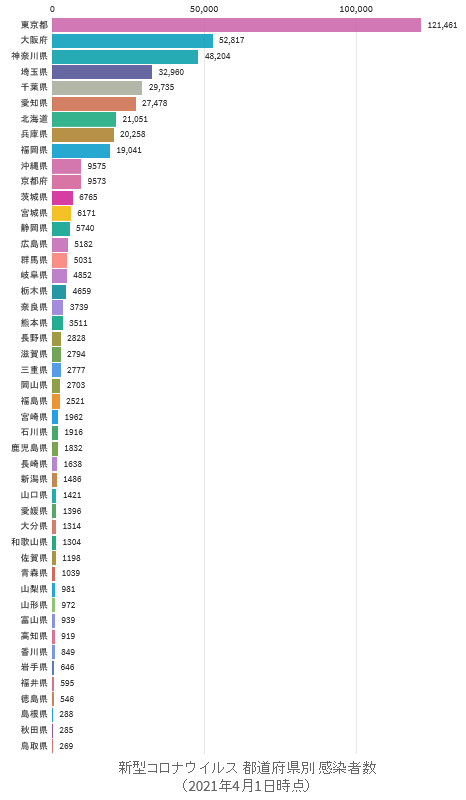 4/1時点　日本経済新聞のチャートで見る世界の感染状況がいいみたいですhttps://vdata.nikkei.com/newsgraphics/coronavirus-chart-list/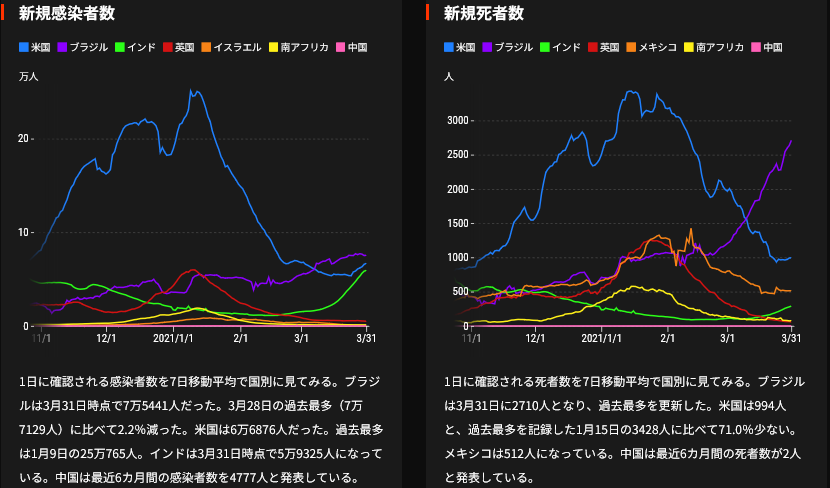 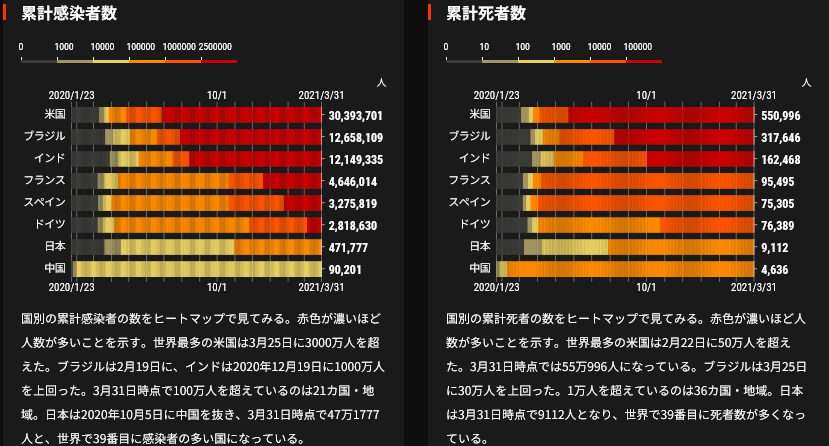 210323横浜三ツ池公園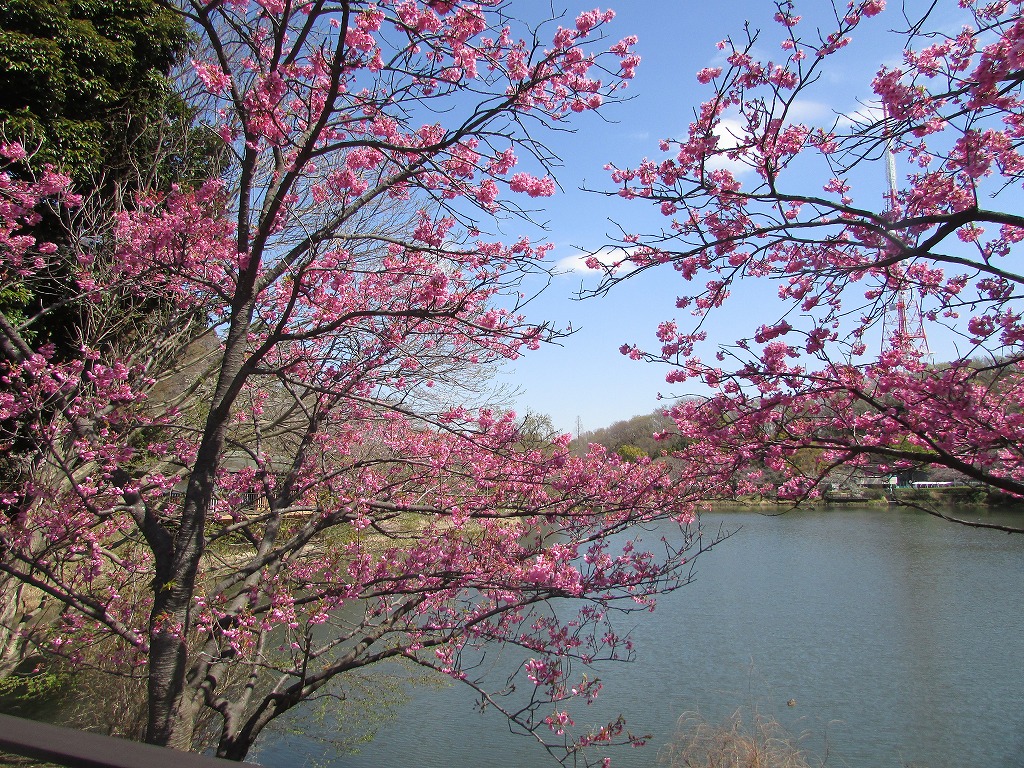 目次ページ食科協関係　事業経過22　厚生労働省関係2-53　食品安全委員会関係6-74　農水省関係8-105　消費者庁関連　リコール情報10-116　食中毒・感染症　細菌性食中毒→ウイルス性食中毒→寄生虫→自然毒各項目発生順で記載　菌種については月により掲載位置が変動しています感染症、違反品の回収12-18７　新型コロナウイルス関連情報18-27今回推移前回平均値平均値460,515 475,221 126,216,142 0.3765%37.6514 今回推移前回人口順位都道府県感染者数
左前回・右今回感染者数
左前回・右今回H2/4/1人口感染率一万人あたり感染者数1→11東京都118,855 121,461 13,942,8560.8711%87.1134 2→225沖縄県8,988 9,575 1,454,1840.6584%65.8445 3→33大阪府49,948 52,817 8,823,4530.5986%59.8598 4→42神奈川県47,462 48,204 9,200,1660.5239%52.3947 5→56千葉県29,014 29,735 6,279,0260.4736%47.3561 6→65埼玉県32,094 32,960 7,337,3300.4492%44.9210 7→78北海道20,611 21,051 5,248,5520.4011%40.1082 8→89福岡県18,853 19,041 5,110,1130.3726%37.2614 9↗117兵庫県19,230 20,258 5,463,6090.3708%37.0781 10↘913京都府9,337 9,573 2,583,1400.3706%37.0595 11↘104愛知県26,993 27,478 7,552,8730.3638%36.3809 12→1229奈良県3,496 3,739 1,331,3300.2808%28.0847 13↗1714宮城県5,221 6,171 2,303,1600.2679%26.7936 14↘1319群馬県4,890 5,031 1,937,6260.2596%25.9648 15↘1417岐阜県4,764 4,852 1,988,9310.2440%24.3950 16↘1518栃木県4,474 4,659 1,942,3120.2399%23.9869 17↘1611茨城県6,533 6,765 2,868,0410.2359%23.5875 18→1823熊本県3,494 3,511 1,746,7400.2010%20.1003 19→1926滋賀県2,720 2,794 1,413,9590.1976%19.7601 20→2112広島県5,102 5,182 2,807,9870.1845%18.4545 21→2036宮崎県1,949 1,962 1,072,0770.1830%18.3009 22→2233石川県1,899 1,916 1,137,1810.1685%16.8487 23→2310静岡県5,571 5,740 3,639,2260.1577%15.7726 24→2422三重県2,669 2,777 1,779,7700.1560%15.6031 25→2541佐賀県1,164 1,198 814,2110.1471%14.7136 26→2620岡山県2,637 2,703 1,891,3460.1429%14.2914 27→2740和歌山県1,228 1,304 923,7210.1412%14.1168 28↗3016長野県2,614 2,828 2,049,0230.1380%13.8017 29→2921福島県2,388 2,521 1,847,9500.1364%13.6421 30↘2845高知県914 919 697,6740.1317%13.1723 31→3130長崎県1,622 1,638 1,325,2050.1236%12.3604 32→3242山梨県956 981 812,0560.1208%12.0804 33→3334大分県1,302 1,314 1,134,4310.1158%11.5829 34→3424鹿児島県1,778 1,832 1,599,9840.1145%11.4501 35→3527山口県1,403 1,421 1,355,4950.1048%10.4833 36↗3728愛媛県1,193 1,396 1,338,8110.1043%10.4272 37↗4135山形県752 972 1,077,0570.0902%9.0246 38↘3637富山県930 939 1,042,9980.0900%9.0029 39↘3839香川県777 849 956,0690.0888%8.8801 40↘3931青森県921 1,039 1,246,1380.0834%8.3378 41→4043福井県553 595 767,7420.0775%7.7500 42→4244徳島県498 546 728,6330.0749%7.4935 43→4315新潟県1,347 1,486 2,222,0040.0669%6.6877 44→4432岩手県596 646 1,226,4300.0527%5.2673 45↗4647鳥取県211 269 555,6630.0484%4.8411 46↘4546島根県285 288 673,8910.0427%4.2737 47→4738秋田県279 285 965,9680.0295%2.9504 